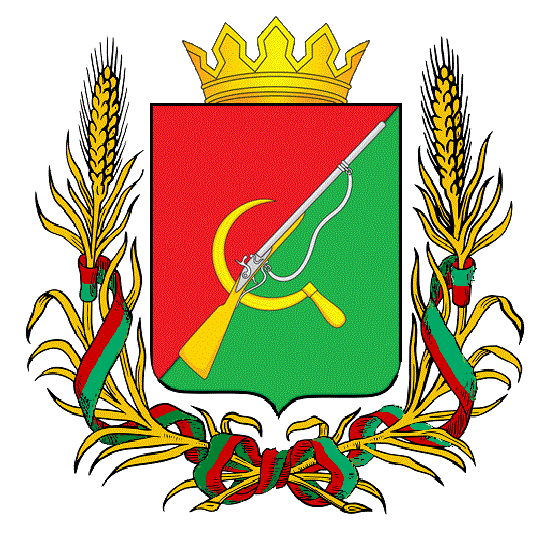 ПРЕДСТАВИТЕЛЬНОЕ СОБРАНИЕ ЩИГРОВСКОГО РАЙОНА КУРСКОЙ ОБЛАСТИ (пятого созыва)Р Е Ш Е Н И Ег. Щигрыот 20 декабря 2023г.                                                                                                № 38-5-ПСОб организации бесплатного горячего питания обучающихся 1-4 классов общеобразовательных учреждений Щигровского районаКурской области на 2024 годВ соответствии со ст. 37 Федерального закона от 29 декабря 2012 г. № 273-ФЗ «Об образовании в Российской Федерации», Постановлением Главного государственного санитарного врача РФ от 27.10.2020 года №32 «Об утверждении санитарно-эпидемиологических правил и норм СанПин 2.3/2.4.3590-20 «Санитарно-эпидемиологические требования к организации общественного питания населения», в целях принятия дополнительных мер, направленных на обеспечение школьников горячим питанием, продуктами питания, обогащенными комплексами витаминов и минеральных веществ Представительное Собрание Щигровского района Курской области РЕШИЛО:Установить стоимость питания для обучающихся 1-4 классов общеобразовательных организаций Щигровского района Курской области на 2024 год в размере 110 рублей в день на одного ребенка. Стоимость завтрака составляет 40 рублей, стоимость обеда составляет 70 рублей. Финансирование расходов общеобразовательных учреждений на обеспечение завтрака обучающихся 1-4 классов осуществляется за счет средств муниципального района. Финансирование расходов общеобразовательных учреждений на обеспечение обеда обучающихся 1-4 классов осуществляется за счет бюджетных ассигнований федерального бюджета (52 руб. 98 коп.), областного бюджета (7 руб. 92 коп.), бюджета муниципального района (9 руб. 10 коп.). Решение вступает в силу со дня его опубликования (обнародования), но не ранее 01 января 2024 года.ПредседательПредставительного Собрания	Н.Н. ШашковЩигровского района Курской областиГлава Щигровского районаКурской области                                                                                          Ю.И. Астахов 